Strokovno izobraževalni center Brežice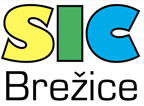 Višja strokovna šola BrežiceBizeljska cesta 45, 8250 BrežiceZAGOVORI DIPLOMSKIH NALOGv študijskem letu 2023/2024Predvideni datumi za zagovore:Datum za oddajo diplomske naloge:Datum zagovora diplomskih nalog:do 9. 11. 202323. 11. 2023do 11. 1. 202425. 1. 2024do 14. 3. 202428. 3. 2024do 9. 5. 202423. 5. 2024do 20. 6. 20245. 7. 2024do 12. 9. 202426. 9. 2024